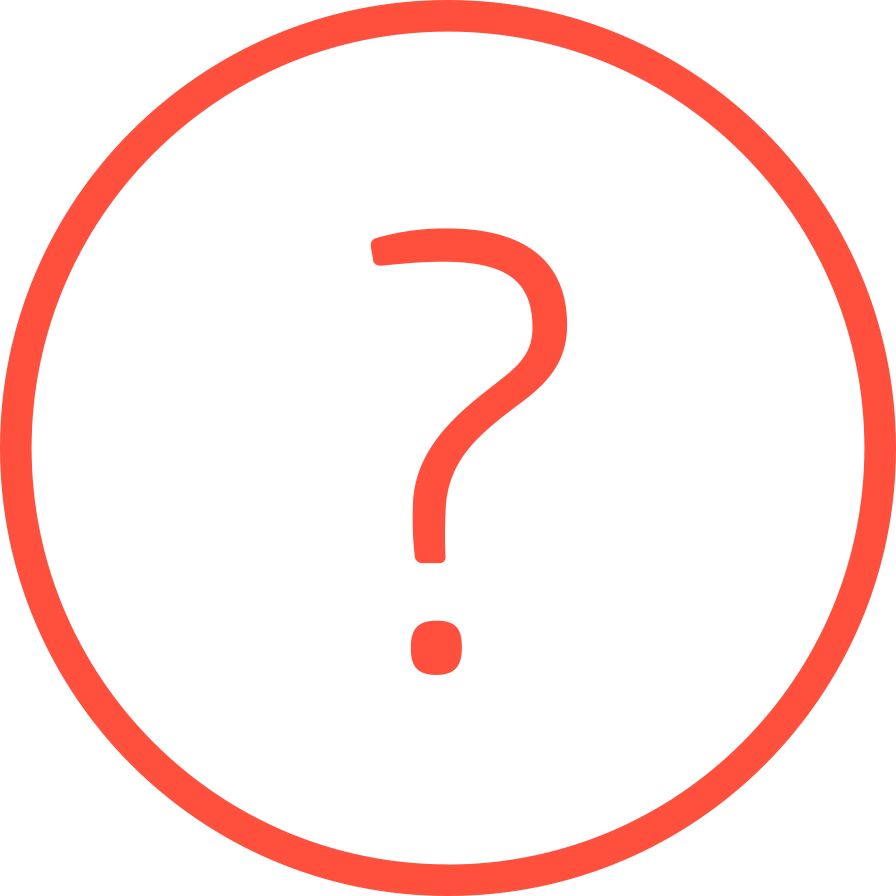 ĠIMGĦA EWROPEA GĦALL-ĦILIET VOKAZZJONALI TAL-2022SKOPRI t-Talent Tiegħek. Il-Vjaġġ Tiegħek. L-Għażla Tiegħek.Fil-[data], [l-isem tal-avveniment/attività] se jsir fi [belt, belt jew żona] bħala parti mis-sitt Ġimgħa Ewropea għall-Ħiliet Vokazzjonali.Dan l-avveniment se jkun opportunità kbira biex... [L-informazzjoni tal-avveniment/attività tiegħek tidħol hawn]:Isem tal-avveniment/attività, data u postSpjegazzjoni tal-avveniment/attivitàMin għandu jieħu sehem fl-avveniment/attivitàInformazzjoni dwar kif tirreġistraGħaliex il-VET hija essenzjali fil-pajjiż/reġjun tiegħekKwotazzjoni mill-organizzatur/kelliemAra s-Sett ta’ Għodod dwar ir-Relazzjonijiet mal-Midja għal gwida.Il-Ġimgħa Ewropea għall-Ħiliet Vokazzjonali, organizzata mill-Kummissjoni Ewropea, hija avveniment annwali li matulu organizzazzjonijiet lokali, reġjonali jew nazzjonali juru l-aqwa edukazzjoni u taħriġ vokazzjonali (VET), settur li kapaċi jagħti s-setgħa lin-nies kollha bil-ħiliet li jeħtieġu għal ħajja personali u professjonali sodisfaċenti. Fis-sitt sena tagħha, l-avveniment sar pjattaforma ta’ skambju mfittxija għall-partijiet ikkonċernati tal-VET madwar l-Ewropa u lil hinn.L-edizzjoni ta’ din is-sena se tkun avveniment online li jseħħ madwar l-UE mis-16-20 ta’ Mejju 2022. Il-Ġimgħa 2022 se jkollha rwol partikolarment importanti, minħabba l-isfidi li l-komunità tal-VET tal-Ewropa qiegħda tiffaċċja minħabba l-pandemija tal-COVID-19 li għaddejja bħalissa. Tipprovdi forum bla konfront għall-identifikazzjoni ta’ problemi komuni u l-iskambju ta’ soluzzjonijiet.Il-fokus tal-edizzjoni tal-2022 se jkun fuq il-VET u t-Tranżizzjoni Ekoloġika, li jallinjaw mal-viżjoni tal-Kummissjoni Ewropea li ssir newtrali għall-klima sal-2050, kif deskritt fil-Patt Ekoloġiku Ewropew.L-objettivi globali tal-Ġimgħa huma li:Turi l-ħafna modi kif il-VET jista’ jgħin liż-żgħażagħ u lill-adulti “jiskopru t-talent tagħhom” u jippreparaw illum għall-ekonomija tal-Ewropa tal-futur.Turi lill-impjegaturi l-bosta benefiċċji tal-investiment fir-riżorsi umani permezz tal-appoġġ għat-taħriġ inizjali taż-żgħażagħ, kif ukoll it-titjib tal-ħiliet u t-taħriġ mill-ġdid tal-adulti, partikolarment f’dinja ta’ wara l-COVID-19.Tivvalida l-għażliet li jagħmlu n-nies meta jagħżlu l-VET, billi turi l-valur kompetittiv tagħhom.Tiżviluppa għarfien dwar il-Ġimgħa Ewropea għall-Ħiliet Vokazzjonali, filwaqt li tibni fuq is-suċċess ta’ kampanji preċedenti.VET FL-EWROPA9.2 % tal-Komunità Ewropea ta’ bejn il-25 u l-64 sena tipparteċipa fit-tagħlim għall-adulti (2020). Sors: Eurostat – Statistika tat-tagħlim għall-Adulti60 % tal-gradwati tal-VET isibu l-ewwel impjieg fit-tul tagħhom fi żmien xahar mit-tmiem tal-istudji tagħhom (80 % wara sitt xhur) (2018). Sors: Gwida ta’ malajr għal azzjoni tal-UE dwar l-edukazzjoni u t-taħriġ vokazzjonali (ETV), p.  11Il-pandemija tal-COVID-19 aċċennat id-diskrepanza eżistenti fil-ħiliet diġitali u qed ifeġġu inugwaljanzi ġodda. Sors: Aġenda għall-Ħiliet għall-Ewropa għall-kompetittività sostenibbli, il-ġustizzja soċjali u r-reżiljenza, pg.  1IKKUNTATTJANAGħal aktar informazzjoni jew talbiet speċifiċi, jekk jogħġbok ibgħat email fuq vocational2022@actiongroup.comjew ċempel lil Beata Pal Christodoulou fuq +357 22 818884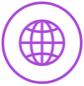 	Sit web: ec.europa.eu/social/vocational-skills-week
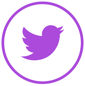 	#EUVocationalSkills		#DiscoverYourTalent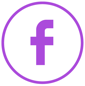 Paġna tal-Avveniment fuq Facebook: [Żid link għall-Paġna tal-avveniment tal-Facebook tiegħek hawn]